Муниципальное бюджетное учреждение«Шумячский художественно-краеведческий музей»Шумячского района Смоленской областиМетодическая разработкана тему:«Русь святая» Для дошкольников.Шумячи.2014 г.Экскурсионный маршрут.Вестибюль: знакомство с группой, вводная беседа.Зал №2. Выставочный залПоказ иллюстрации «Семья Сергия Радонежского».Показ иллюстрации «Встреча со старцем».Делаем аппликацию храма.Звучит запись колокольного звона.Отгадывание загадокИгра «Поделись с друзьями добрыми словами»Игра «Добрая полянка»Показ экспонатов церкви. Заключительный этап (закрепительные вопросы).РазделОбъект показаОсновное содержаниеМетодические указанияВестибюль  5 минут.Зал №2ВЫСТАВОЧНЫЙЗАЛ Ребята, сегодня я вам расскажу необычную историю, а вы мне в этом поможете.    Давным – давно, жила семья, в которой росли 3 сына: старший Стефан, средний – Варфоломей, младший - Петр. Родители мальчиков глубоко любили Бога, ходили на службу в храм и брали с собой детей. Варфоломей отличался особой скромностью и послушанием. Когда дети подросли, родители отдали их в школу. Но среднему сыну Варфоломею учиться было тяжело, и он молился Богу, чтобы он дал ему умение читать и писать. И, несмотря на все старания мальчика, учеба ему давалась с трудом.       Однажды отец потерял своих лошадей. И на их поиски отправил Варфоломея. Мальчик долго ходил по полям и лесам, и неожиданно встретил человека в черной одежде. Это был старец. Он молился Мальчик дождался конца молитвы и обратился с просьбой помочь ему в учении. Старец достал из кармана кусочек хлеба, и дал его Варфоломею. Дождавшись, когда он съест хлеб, старец сказал ему, что с этого дня он научиться читать и писать. Эти слова сбылись, и стал Варфоломей хорошо учиться.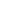     Прошло время, дети выросли, а родители состарились и умерли. После смерти родителей братья Стефан и Варфоломей решили посвятить себя служению Богу и поселились в лесу. Вместе они рубили лес и строили церковь. Давайте и мы вместе с вами, построим храм, как строили его когда - то братья. Сначала давайте заложим основу храма – фундамент, затем построим стены, окна, двери, купола.- Ребята, как вы думаете, чего не хватает в нашей постройке?Дети: - На нашем храме не хватает колоколов.Экс: - Верно, а где в храме находятся колокола?Дети: - На колокольнеЭкс:  Верно, на колокольне. Экск: - Посмотрите, какой красивый храм мы построили, что даже зазвучали колокола. 
- Вот также колокольный звон храма, который построили братья, разносился по всей округе и созывал людей из соседних деревень. 
- А как вы думаете, зачем люди шли в храм? 
Дети: - Чтобы помолиться, поставить свечи, приложиться к иконам, причаститься.Теперь ребята я предлагаю вам посмотреть, как в настоящее время выглядит это святое место, сейчас оно называется Троице - Сергиева Лавра, её колокольня самая высокая в нашей стране России. Именно здесь на многие километры звучит, самый главный колокол России, который мы с вами слушали.Экс: Правильно, а для чего еще, люди ходят в храм, мы сейчас узнаем.Динамическая пауза: «Храм»Экс: - Так для чего же ещё мы ходим в храм?
Дети: - Чтоб душой светлее быть – надо чаще в храм ходить.
Экс: - Вот для того, чтобы светлее быть душой и ходили люди к братьям в храм, но вскоре Стефан оставил брата и стал настоятелем монастыря в Москве, а Варфоломей стал монахом по имени Сергий и остался жить в лесу. Много трудностей перенес юный монах, но благодаря молитве и терпению он все преодолел, оставшись жить один в лесу. К его жилищу часто приходили звери.- А какие звери приходили, вы узнаете, когда отгадаете загадки.Хитрая плутовка,         Рыжая головка,         Хвост пушистый – краса!        А зовут ее …..(лиса).Зверька узнаем мы с тобой По двум таким приметам: Он в шубке беленькой зимой, А в серой шубке - летом (заяц).Рыжий маленький зверёк         По деревьям прыг да скок.         Он живёт не на земле,        А на дереве в дупле (белка).Кто зимой холодной        Ходит злой, голодный? (волк).Кто, позабыв тревоги,Спит в своей берлоге? (медведь).Экс: - Много разных  животных приходили к святому, но чаще всех приходил к его жилищу медведь, а Сергий кормил его прямо из рук. Любили святого и люди. Многие приходили к нему в храм, чтобы только посмотреть на него. А Сергий  глубоко любил каждого человека.- Дети, скажите, пожалуйста, каким был Сергий по отношению к людям и животным? Дети: - Добрым, заботливым, внимательным…Экс: - Мы тоже должны учиться у Сергия Радонежского быть добрыми, заботливыми, внимательным.  Давайте поиграем с вами в игру «Поделись с друзьями добрыми словами».Доброму Бог помогает.За добро добром платят.Доброе дело в воде не тонет.С добрым жить хорошо. Вражда не делает добра.Жизнь дана на добрые дела.Экс: Действительно, жизнь дана на добрые дела, так и учил нас своим примером Сергий Радонежский. А мы с вами можем совершать добрые дела?Дети: - ДаЭкс: - Мы будем сейчас создавать добрую полянку. Возьмите по цветочку и разместите на полянке, называя доброе дело или поступок, который вы совершили, или хотите совершить. Экс: - Ребята, какая красивая, разноцветная полянка у нас получилась! Вот так и наша жизнь расцветает от разных добродетелей!Рассказ сопровождается тихой, спокойной музыкой.Показ иллюстрации «Семья Сергия Радонежского».Показ иллюстрации «Встреча со старцем».Делаем аппликацию храма.Звучит запись колокольного звона.Отгадывание загадокИгра «Поделись с друзьями добрыми словами» Игра «Добрая полянка»Вопросы:О ком я вам рассказала? (О С.Р)А кто такой С.Р? (Святой Преподобный, особенный человек)А чем он отличался от других людей? (любил бога, был добрым, справедливым)Как учился Варфоломей в детстве? (Плохо)Кто помог ему в учебе? (Старец)Куда ушел он после смерти родителей? (в лес)Что он там делал? (Построил храм)Кто в лесу его окружал? (Звери)А зачем люди ходят в храм? (Чтоб душой светлее быть, надо чаще в храм ходить).